KM bestämmelser Dressyr 2022 – Suderbys RidklubbVarje år utser SRK årets klubbmästare i dressyr för ponnyer och ridhästar. För att delta behöver man vara medlem i klubben samt se till att hästen är vaccinerad. KM klassen är öppen för ryttare som ej tävlar för annan klubb.Ryttare med fler hästar får delta i KM med EN häst, övriga hästar rids utom tävlan.Ponny - Vid färre än 2 i varje kategori slås ponnyerna samman och en vinnare utses.Ridhäst – Juniorer och Seniorer tävlar om samma KM titel bland ridhästar. Även här gäller minst 2 ryttare för att det ska bli en KM klass.KM klasser ponny – LC:1 , LB:1 , LA:1 KM klasser ridhäst – LC:1 , LB:2 , LA:3 , MSV C:1, MSV B:2Ryttaren anmäler sig till den klass man hör hemma i, dvs den klassnivå man tävlat i under året. Önskar man rida fler program under dagen ska man vid anmälan uppge vilken klass som är KM-klass.Ryttare med högst procent utses till årets klubbmästare! Prisutdelning efter avslutad tävling!KM utmärkelser delas ut i samband med klubbens årsmöte!Varmt välkommen och lycka till!!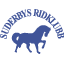 